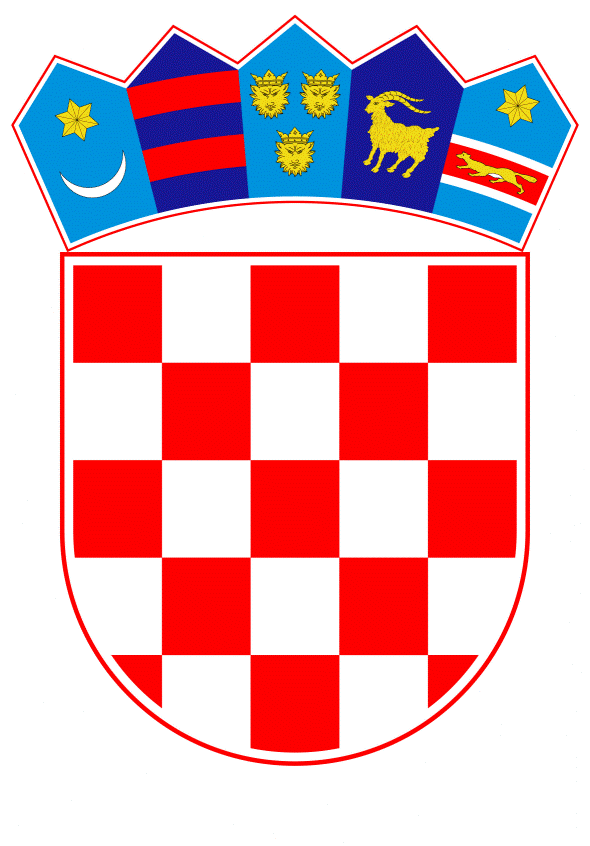 VLADA REPUBLIKE HRVATSKEZagreb, 31. listopada 2019.______________________________________________________________________________________________________________________________________________________________________________________________________________________________Banski dvori | Trg Sv. Marka 2  | 10000 Zagreb | tel. 01 4569 222 | vlada.gov.hrVLADA REPUBLIKE HRVATSKEPRIJEDLOG ZAKONA O BLAGDANIMA, SPOMENDANIMA I NERADNIM DANIMA U REPUBLICI HRVATSKOJZagreb, listopad 2019.PRIJEDLOG ZAKONA O BLAGDANIMA, SPOMENDANIMA I NERADNIM DANIMA U REPUBLICI HRVATSKOJUSTAVNA OSNOVA ZA DONOŠENJE ZAKONA	Ustavna osnova za donošenje Zakona o blagdanima, spomendanima i neradnim danima u Republici Hrvatskoj sadržana je u odredbi članka 2. stavka 4. podstavka 1. Ustava Republike Hrvatske (Narodne novine, br. 85/10 – pročišćeni tekst i 5/14 – Odluka Ustavnog suda Republike Hrvatske). OCJENA STANJA I OSNOVNA PITANJA KOJA SE TREBAJU UREDITI ZAKONOM, TE POSLJEDICE KOJE ĆE DONOŠENJEM ZAKONA PROISTEĆI Zakon o blagdanima, spomendanima i neradnim danima u Republici Hrvatskoj (Narodne novine, br. 33/96, 96/01, 13/02, 136/02, 112/05, 59/06, 55/08, 74/11 i 130/11) od svoga stupanja na snagu u svibnju 1996. izmijenjen je, odnosno dopunjen sedam puta.Jedna od najbitnijih izmjena bila je ona iz 2001. godine. Njome je izmijenjen datum kada se kao blagdan obilježava Dan državnosti, i to na način da se Dan državnosti obilježavao 25. lipnja, koji se do tada nije posebno obilježavao, a ne više 30. svibnja. Potonji datum zadržan je kao spomendan, i to kao Dan Hrvatskog sabora. Izmjenama i dopunama Zakona iz 2001. uvedeno je i obilježavanje 8. listopada kao Dana neovisnosti.Od te izmjene prošlo je 18 godina te se s vremenskim odmakom, a imajući u vidu stanje u društvu te mišljenje javnosti, može zaključiti da ta izmjena datuma blagdana iz 2001. nije postigla očekivani učinak u smislu prepoznavanja i razlikovanja bitnih datuma novije hrvatske povijesti i poistovjećivanja hrvatskih građana s njima. Štoviše, ova je izmjena dovela čak i do određenoga nesnalaženja građana. Obilježavanje dana 25. lipnja kao Dana državnosti izvan školske godine rezultiralo je osobito slabim prepoznavanjem tog datuma među mladima, čime je dodatno umanjeno njegovo prihvaćanje i percepcija njegove važnosti.Ovim se prijedlogom Zakona predlaže ispraviti opisano stanje, a uz zadržavanje ukupnog broja neradnih dana tijekom godine na istoj razini.DAN DRŽAVNOSTIZakonom se predlaže obilježavanje Dana državnosti 30. svibnja.Dan državnosti bi se obilježavao na dan kada se, nakon prvih slobodnih demokratskih izbora održanih u travnju 1990., sastao i konstituirao prvi višestranački Sabor. Hrvatski sabor Ustavom je definiran kao najviše predstavničko tijelo građana i nositelj je zakonodavne vlasti u Hrvatskoj. Hrvatski sabor ujedno je i utjelovljenje hrvatske državnosti. Počevši od saborovanja za vrijeme hrvatskih narodnih vladara, iz čega su u razvijenom srednjem vijeku nastali slavonski i hrvatski sabor, s najstarijim sačuvanim zapisnikom i zaključcima iz 1273., preko staleških hrvatskih sabora, prvoga građanskoga sabora u 19. stoljeću, pa sve do suvremenih dana, upravo je sabor predstavljao instituciju, odnosno državno tijelo koje je opstajalo i u najtežim danima. Sabor je bio tijelo u kojem se odlučivalo o opstanku hrvatskog naroda, države i same državnosti. Bio je neprekinuti čuvar državnosti i samostojnosti naroda i države, što se duboko utisnulo u svijest naroda sve do danas.Iz svega navedenog proizlazi da je primjereno upravo 30. svibnja obilježavati Dan državnosti, ne samo kao dan kada je konstituiran prvi demokratski izabrani višestranački Sabor, kao izraz volje građana iskazane na prvim slobodnim izborima i izabrano državno čelništvo, nego su i donesene važne odluke koje su odredile daljnji put Hrvatske kao suverene i samostalne države. Toga je dana simbolički i stvarno obnovljena i afirmirana hrvatska državnost te ga treba dostojno obilježavati kao jednu od temeljnih prijelomnica u životu hrvatskoga naroda i hrvatske države.Dan državnosti se na dan 30. svibnja obilježavao i temeljem Zakona o blagdanima i neradnim danima u Republici Hrvatskoj (Narodne novine, broj 14/91), odnosno Zakona o blagdanima, spomendanu i neradnim danima u Republici Hrvatskoj (Narodne novine, broj 33/96), sve do 2001., što je bilo općeprihvaćeno u svih hrvatskih građana. Tijekom 1990.-ih, 30. svibnja kao Dan državnosti predstavljao je prepoznatljiv nacionalni blagdan i središnje mjesto nacionalnoga jedinstva i okupljanja domovinske i iseljene Hrvatske.DAN SJEĆANJA NA ŽRTVE DOMOVINSKOG RATA I DAN SJEĆANJA NA ŽRTVU VUKOVARA I ŠKABRNJEZakonom se predlaže novim blagdanom proglasiti 18. studenoga, i to kao Dan sjećanja na žrtve Domovinskog rata i Dan sjećanja na žrtvu Vukovara i Škabrnje.Dan sjećanja na žrtve Domovinskog rata i Dan sjećanja na žrtvu Vukovara i Škabrnje obilježavao bi se na dan kada je 1991. slomljena obrana herojskoga hrvatskoga grada Vukovara, kao simbola otpora velikosrpskoj agresiji potpomognutom tzv. Jugoslavenskom narodnom armijom, kojoj je Hrvatska bila izložena u prvim danima svoje samostalnosti. Neposredno nakon sloma obrane grada Vukovara, dogodio se i najveći pojedinačni zločin u Domovinskom ratu, kada je na Ovčari ubijeno, prema dostupnim podacima, između 255 i 264 civila i vojnika. Dan sjećanja na žrtve Domovinskog rata obilježavao bi se i na dan kada je počinjen pokolj u Škabrnji i dan kada su svoje junaštvo iskazali branitelji Saborskoga, Slunja, Cetingrada te Rakovice.Grad Vukovar ima osobito značenje u hrvatskoj povijesti i predstavlja nacionalni simbol otpora, žrtve, pobjede i zajedništva u obrani državnoga suvereniteta i teritorijalne cjelovitosti Hrvatske u Domovinskom ratu. Stoga se hrvatski građani prema žrtvi Vukovara, herojstvu i mučeništvu vukovarskih branitelja i civila odnose s dubokim poštovanjem. Herojska obrana i žrtva Vukovara zlatnim slovima upisane su u hrvatsku povijest i kamen su temeljac suvremene Hrvatske. One su važna sastavnica hrvatskoga nacionalnoga identiteta.Imajući u vidu potrebu za sjećanjem na svaku žrtvu u Domovinskom ratu, na žrtve Vukovara i Škabrnje koje povezuje isti datum, te potrebu za dostojnim odavanjem počasti svakoj žrtvi, kao zaloga budućnosti, humanosti, praštanja, zajedništva i etičnosti, Dan sjećanja na žrtve Domovinskog rata i Dan sjećanja na žrtvu Vukovara i Škabrnje trajno je sjećanje na žrtve Domovinskog rata, vojne i civilne, čiji su životi trajno ugrađeni u hrvatsku slobodu.Odlukom Hrvatskog sabora od 29. listopada 1999. godine, 18. studenoga već se posebno obilježava i kao Dan sjećanja na žrtvu Vukovara 1991., koji će se dan kao državni blagdan Dan sjećanja na žrtve Domovinskog rata i Dan sjećanja na žrtvu Vukovara i Škabrnje još dostojanstvenije i svečanije obilježiti s osobitim pijetetom u cijeloj Republici Hrvatskoj.Dan međunarodnogA priznanja Republike Hrvatske i Dan mirne reintegracije hrvatskog PodunavljaZakonom se predlaže spomendanom proglasiti 15. siječnja, i to kao Dan međunarodnoga priznanja Republike Hrvatske i Dan mirne reintegracije hrvatskog Podunavlja. Dana 15. siječnja 1992. sve države članice tadašnje Europske zajednice priznale su Hrvatsku kao suverenu i samostalnu državu. Istoga dana pridružile su im se i Bugarska, Kanada, Mađarska, Malta, Poljska i Švicarska.Ovim spomendanom obilježava se i 15. siječnja 1998. koji je iznimno bitan dan kada je dovršen proces mirne reintegracije hrvatskog Podunavlja u ustavnopravni poredak Hrvatske, čime je nakon pobjede u Domovinskom ratu i oslobodilačkih operacija „Bljesak” i „Oluja” Hrvatska ostvarila zaokruživanje teritorijalne cjelovitosti na miran način. Mirna reintegracija izrazito je važno dostignuće koje je ujedno i značilo početak procesa povratka hrvatskih prognanika svojim domovima, kao što je i znak koji označava pomirbu i zajednički suživot u budućnosti u Republici Hrvatskoj, upravo onako kako je to u svome govoru, pri dolasku vlaka slobode u Vukovar 8. lipnja 1997. naglasio predsjednik Republike Hrvatske, dr. Franjo Tuđman.Dan Europe i Dan pobjede nad fašizmomZakonom se predlaže spomendanom proglasiti 9. svibnja, i to kao Dan Europe i Dan pobjede nad fašizmom.Spomendanom Danom Europe obilježavao bi se 9. svibnja 1950., kada je francuski ministar vanjskih poslova Robert Schuman predstavio deklaraciju, kasnije po njemu nazvanu „Schumanovom deklaracijom”, a u kojoj je predložio stvaranje Europske zajednice za ugljen i čelik. Time je započeo poratni mirovni projekt pomirbe europskih naroda i proces europskih integracija, kojih je danas i Hrvatska dio. Obilježavanjem ovog dana Hrvatska se pridružuje nizu drugih država članica Europske unije koje slave 9. svibnja kao Dan Europe.Predloženim spomendanom obilježavao bi se i 9. svibnja 1945. kada je bezuvjetnom kapitulacijom nacističke Njemačke završio Drugi svjetski rat i kada je pobijeđen fašizam u Europi.Hrvatska, kao članica Europske unije, visoko vrednuje mir i stečevinu poratne pomirbe te se pridružuje ostalim članicama Europske unije koje ga službeno obilježavaju, kao simbola europskog zajedništva, uz svijest da današnje suvremene Europe ne bi bilo bez pobjede slobodnih naroda i država nad fašizmom.Dan NEOVISNOSTIZakonom se predlaže spomendanom proglasiti i 25. lipnja, i to kao Dan neovisnosti.Dan neovisnosti obilježavao bi se u spomen na 25. lipnja 1991. kada je tadašnji Sabor, a slijedom jasno iskazane volje građana na referendumu 19. svibnja 1991., na zajedničkoj sjednici sva tri saborska Vijeća donio Ustavnu odluku o suverenosti i samostalnosti Republike Hrvatske kojom je utvrdio da tim činom Republika Hrvatska „pokreće postupak razdruživanja od drugih republika i SFRJ” te „pokreće postupak za međunarodno priznavanje”. Na istoj je sjednici Sabor donio i Deklaraciju o proglašenju suverene i samostalne Republike Hrvatske. Ova dva dokumenta donesena su na temelju referenduma održanog 19. svibnja 1991. godine na kojem se većina građana izjasnila za samostalnost i neovisnost te predstavljaju pravni i politički temelj suvremene Republike Hrvatske.Tim je danom započet put hrvatske neovisnosti jer je državnim i političkim aktima donesenim toga dana utemeljena suvremena država Hrvatska sa svim atributima suverene države u smislu međunarodnog prava te je započeo postupak razdruživanja novonastale države Hrvatske od drugih jugoslavenskih federalnih jedinica bivše zajedničke države.     6. 	europski dan sjećanja na žrtve totalitarnih i 	autoritarnih režima – nacizma, fašizma i komunizma Zakonom se predlaže dosadašnji spomendan, Europski dan sjećanja na sve žrtve totalitarnih i autoritarnih režima, koji se obilježava 23. kolovoza, precizirati navođenjem konkretnih totalitarnih i autoritarnih režima – nacizma, fašizma i komunizma imajući na umu o čemu se konkretno radi jer je hrvatski narod imao žrtve u sva tri totalitarna režima tako da se spomendan predlaže nazvati Europskim danom sjećanja na žrtve totalitarnih i autoritarnih režima – nacizma, fašizma i komunizma, sukladno Rezoluciji Europskog parlamenta od 19. rujna 2019. o važnosti europskog sjećanja za budućnost Europe.      7.   DAN SJEĆANJA NA NESTALE OSOBE U DOMOVINSKOM RATUZakonom se predlaže spomendanom proglasiti 30. kolovoza, i to kao Dan sjećanja na nestale osobe u Domovinskom ratu. 30. kolovoza obilježava se Međunarodni dan nestalih osoba te s obzirom da se u Republici Hrvatskoj još uvijek traga za 1477 osoba nestalih tijekom Domovinskog rata i da za 403 osobe smrtno stradale osobe još nije poznato mjesto ukopa, što sveukupno čini 1880 neriješena slučaja iz Domovinskog rata, smatra se potrebnim zakonom propisati dan spomena na nestale osobe u Domovinskom ratu.8. 	Dan Hrvatskoga saboraZakonom se predlaže spomendanom proglasiti 8. listopada, i to kao Dan Hrvatskoga sabora.Dan Hrvatskoga sabora obilježavao bi se u sjećanje na 8. listopada 1991., kada je Sabor Republike Hrvatske jednoglasno donio Odluku o raskidu državno-pravnih sveza Republike Hrvatske na temelju kojih je zajedno s ostalim republikama i pokrajinama tvorila dosadašnju SFRJ, što je zapravo značilo provedbu Odluke od 25. lipnja 1991. godine.Sjednica Sabora održala se samo dan nakon zračnog napada tzv. Jugoslavenske narodne armije na Banske dvore, gdje se tada nalazilo hrvatsko državno rukovodstvo, predvođeno predsjednikom, dr. Franjom Tuđmanom. Zbog mogućih novih ciljanih napada na Zagreb, sjednica je održana u tajnosti u zgradi INA-e u Šubićevoj ulici u Zagrebu.Zbog dalekosežnosti te odluke za modernu hrvatsku povijest, odvažnosti, odlučnosti i hrabrosti u ratnim okolnostima koju su tada pokazali saborski zastupnici sva tri saborska Vijeća koja su tada postojala te uloge Hrvatskog sabora u presudnim danima za mladu hrvatsku državu, predlaže se ovaj dan proglasiti Danom Hrvatskoga sabora.9. 	PRAVO NA NERADNE DANE TIJEKOM POJEDINIH VJERSKIH BLAGDANAZakonom se, u članku 3., propisuje da kršćanski vjernici koji Uskrs slave po julijanskom kalendaru imaju pravo ne raditi na dan Uskrsnog ponedjeljka uz pravo na naknadu plaće za taj dan što predstavlja novinu u odnosu prema dosadašnjem zakonskom rješenju. Istim se člankom preciziraju i prava vjernika islamske odnosno židovske vjeroispovijesti vezana za pravo na plaćeni neradni dan u slučaju kada pojedini vjerski blagdani traju nekoliko dana. OCJENA SREDSTAVA POTREBNIH ZA PROVEDBU ZAKONA Provedba ovoga Zakona neće zahtijevati osiguranje dodatnih sredstava u državnome proračunu Republike Hrvatske.PRIJEDLOG ZA DONOŠENJE ZAKONA PO HITNOM POSTUPKUU skladu s člankom 204. Poslovnika Hrvatskoga sabora (Narodne novine, br. 81/13, 113/16, 69/17 i 29/18) predlaže se donošenje ovoga Zakona po hitnom postupku s obzirom da se ponajprije želi omogućiti da se građani, odnosno cjelokupna javnost u Republici Hrvatskoj na odgovarajući način pripreme za promjene dana obilježavanja blagdana – Dana državnosti – 30. svibnja te novog blagdana, Dana sjećanja na žrtve Domovinskog rata i Dana sjećanja na žrtvu Vukovara i Škabrnje – 18. studenoga te na činjenicu da se 25. lipnja neće obilježavati kao blagdan – Dan državnosti te da se 8. listopada više neće obilježavati kao blagdan – Dan neovisnosti jer dolazi do promjene rasporeda neradnih dana. To je važno za izradu raznih kalendara rada počevši, primjerice, od onih koji se odnose na raspored rada škola i na utvrđivanje ostalih rasporeda rada važnih za poduzetnike te javnu upravu.Budući da se ovim Zakonom propisuju i određeni novi spomendani, odnosno da se za pojedine spomendane određuje drugi datum nego kako je to bilo do sada, kao što su Dan mirne reintegracije hrvatskog Podunavlja, Dan Europe i Dan pobjede nad fašizmom, Dan neovisnosti i Dan Hrvatskog sabora, potrebno je na vrijeme donijeti odgovarajući Zakon kako bi se cjelokupna javnost pravodobno mogla upoznati i pripremiti za njihovo primjereno i dostojanstveno obilježavanje. KONAČNI PRIJELOG ZAKONA O BLAGDANIMA, SPOMENDANIMA I NERADNIM DANIMA U REPUBLICI HRVATSKOJBottom of FormČlanak 1.	(1) 	Blagdani u Republici Hrvatskoj su:– 1. siječnja	–	Nova godina– 6. siječnja	–	Bogojavljenje ili Sveta tri kralja– Uskrs i Uskrsni ponedjeljak– Tijelovo       – 1. svibnja	–	Praznik rada– 30. svibnja	–	Dan državnosti– 22. lipnja	–	Dan antifašističke borbe– 5. kolovoza	–	Dan pobjede i domovinske zahvalnosti i Dan hrvatskih branitelja– 15. kolovoza	–	Velika Gospa– 1. studenoga	–	Svi sveti– 18. studenoga	–	Dan sjećanja na žrtve Domovinskog rata i Dan sjećanja na žrtvu                                          	Vukovara i Škabrnje– 25. prosinca	–	Božić– 26. prosinca, prvi dan po Božiću, Sveti Stjepan.	(2) 	U dane blagdana u Republici Hrvatskoj ne radi se. 	(3)      Nositelj organizacije obilježavanja blagdana iz stavka 1. podstavaka 6., 7., 8. i 11. ovog članka je Vlada Republike Hrvatske u suradnji s Predsjednikom Republike Hrvatske, Hrvatskim saborom i jedinicama lokalne i područne (regionalne) samouprave.                                                                  Članak 2.	(1) 	Spomendani u Republici Hrvatskoj su:– 9. siječnja	–	Dan donošenja Rezolucije o odcjepljenju Međimurja od mađarske                                          	države– 15. siječnja	–	Dan međunarodnoga priznanja Republike Hrvatske i Dan mirne 		reintegracije hrvatskog Podunavlja– 15. ožujka	–	Dan osnivanja Narodne zaštite– 30. travnja	–	Dan pogibije Zrinskog i Frankopana– 9. svibnja	–	Dan Europe i Dan pobjede nad fašizmom– subota ili nedjelja	najbliža 15. svibnju      –	Dan spomena na hrvatske žrtve u borbi za slobodu i nezavisnost– 25. lipnja	–	Dan neovisnosti– 23. kolovoza	–	Europski dan sjećanja na žrtve totalitarnih i autoritarnih režima – 		nacizma, fašizma i komunizma– 30. kolovoza	–	Dan sjećanja na nestale osobe u Domovinskom ratu– 25. rujna	–	Dan donošenja Odluke o sjedinjenju Istre, Rijeke, Zadra i otoka s                                         	maticom zemljom Hrvatskom– 8. listopada	–	Dan Hrvatskoga sabora.	(2) 	Dan donošenja Rezolucije o odcjepljenju Međimurja od mađarske države, kao dan spomena značajan za očuvanje jedinstvenosti hrvatskog teritorija, obilježava se primjereno i dostojanstveno.	(3) 	Dan međunarodnoga priznanja Republike Hrvatske i Dan mirne reintegracije hrvatskog Podunavlja predstavlja potvrdu državnosti i ostvarivanje pune afirmacije hrvatske države u okviru međunarodne zajednice te predstavlja spomen na dan kada je završio proces mirne reintegracije hrvatskog Podunavlja u ustavnopravni poredak Republike Hrvatske, čime su stvoreni uvjeti za mirnodopski život, rad i razvoj na području cijele države te se obilježava primjereno i dostojanstveno.	(4) 	Dan osnivanja Narodne zaštite u Republici Hrvatskoj, kao spomendan Narodne zaštite, obilježava se primjereno i dostojanstveno.	(5) 	Dan pogibije Petra Zrinskog i Frana Krste Frankopana primjereno i dostojanstveno obilježava se kao spomendan na Zrinske i Frankopane kao simbole žrtve za slobodu i pravdu hrvatskoga naroda i hrvatske domovine uz geslo – Navik on živi ki zgine pošteno.	(6) 	Dan Europe i Dan pobjede nad fašizmom primjereno i dostojanstveno obilježava se kao dan europskog zajedništva i identiteta i kao dan pobjede slobodnih naroda i država nad fašizmom.	(7) 	Dan spomena na hrvatske žrtve u borbi za slobodu i nezavisnost obilježava se primjereno i dostojanstveno odavanjem počasti hrvatskim žrtvama za slobodu i državnu nezavisnost.	(8) 	Dan neovisnosti kao dan spomena na donošenje temeljnih odluka vezanih za neovisnost Republike Hrvatske, Ustavne odluke o suverenosti i samostalnosti Republike Hrvatske i Deklaracije o proglašenju suverene i samostalne Republike Hrvatske, obilježava se primjereno i dostojanstveno.	(9) 	Europski dan sjećanja na žrtve totalitarnih i autoritarnih režima – nacizma, fašizma i komunizma kao dan spomena na žrtve totalitarnih i autoritarnih režima – nacizma, fašizma i komunizma, obilježava se dostojanstveno i nepristrano.(10)   Dan sjećanja na nestale osobe u Domovinskom ratu kao dan spomena na sve osobe koje se smatraju nestalima u Domovinskom ratu, obilježava se primjereno i dostojanstveno.	(11) 	Dan donošenja Odluke o sjedinjenju Istre, Rijeke, Zadra i otoka s maticom zemljom Hrvatskom, kao dan spomena značajan za očuvanje jedinstvenosti hrvatskog teritorija, obilježava se primjereno i dostojanstveno.	(12) 	Dan Hrvatskoga sabora, kao dan spomena na donošenje povijesne odluke o raskidu svih državno-pravnih veza s dotadašnjom državnom tvorevinom te vezano za navedeno na povijesnu ulogu Hrvatskoga sabora u očuvanju hrvatske državnosti tijekom mnogih stoljeća obilježava se primjereno i dostojanstveno na svečanoj sjednici Hrvatskoga sabora ili na drugi primjeren način, o čemu odluku donosi Predsjedništvo Hrvatskoga sabora.Članak 3.		U dane vjerskih blagdana pripadnici pojedinih vjeroispovijesti u Republici Hrvatskoj imaju pravo na neradni dan i to:– kršćani koji slave blagdan Božića na dan 7. siječnja toga dana– kršćani koji slave blagdan Uskrsa prema julijanskom kalendaru na dan Uskrsnog ponedjeljka– pripadnici islamske vjeroispovijesti koji slave blagdane Ramazanski bajram i Kurban- bajram jedan dan prema svom izboru za svaki od tih blagdana– pripadnici židovske vjeroispovijesti koji slave blagdane Jom kipur i Roš hašanu jedan dan prema svom izboru za svaki od tih blagdana.Članak 4.		Ako je jedan od dana iz članaka 1. i 3. ovoga Zakona nedjelja, blagdan, odnosno neradni dan, ne prenosi se u idući dan.Članak 5.		Zaposleni u Republici Hrvatskoj u dane iz članaka 1. i 3. ovoga Zakona imaju pravo na naknadu plaće.Članak 6.		Vlada Republike Hrvatske može odrediti koja su državna i druga javna tijela te druge pravne i fizičke osobe dužne raditi u dane blagdana u Republici Hrvatskoj.Članak 7.		Danom stupanja na snagu ovoga Zakona prestaje važiti Zakon o blagdanima, spomendanima i neradnim danima u Republici Hrvatskoj (Narodne novine, br. 33/96, 96/01, 13/02, 136/02, 112/05, 59/06, 55/08, 74/11 i 130/11).Članak 8.		Ovaj Zakon objavit će se u Narodnim novinama, a stupa na snagu 1. siječnja 2020. godine.Top of FormO B R A Z L O Ž E N J EUz članak 1. Odredbom stavka 1. ovoga članka utvrđuju se blagdani u Republici Hrvatskoj, odredbom stavka 2. utvrđuje se da se u dane blagdana u Republici Hrvatskoj ne radi, dok se odredbom stavka 3. utvrđuje da je nositelj organizacije obilježavanja blagdana iz stavka 1. podstavaka 6., 7., 8. i 11. ovog članka (30. svibnja – Dan državnosti, 22. lipnja – Dan antifašističke borbe, 5. kolovoza – Dan pobjede i Domovinske zahvalnosti i Dan hrvatskih branitelja i 18. studenoga – Dan sjećanja na žrtve Domovinskog rata i Dan sjećanja na žrtvu Vukovara i Škabrnje) Vlada Republike Hrvatske u suradnji s Predsjednikom Republike Hrvatske, Hrvatskim saborom i jedinicama lokalne i područne (regionalne) samouprave.Uz članak 2. Odredbama ovoga članka utvrđuju se spomendani u Republici Hrvatskoj.Uz članak 3. Odredbama ovoga članka utvrđuju se prava pripadnika pojedinih vjeroispovijesti na neradni dan zbog slavljenja pojedinih vjerskih blagdana.Uz članak 4. Odredbom ovoga članka utvrđuje se da, ako je jedan od dana iz članka 1. i 3. ovoga Zakona nedjelja, blagdan, odnosno neradni dan, da se blagdan, odnosno neradni dan ne prenosi u idući dan.Uz članak 5. Odredbom ovoga članka utvrđuje se da zaposleni u Republici Hrvatskoj u dane iz članka 1. i 3. ovoga Zakona imaju pravo na naknadu plaće.Uz članak 6. Odredbom ovoga članka utvrđuje se da Vlada Republike Hrvatske može odrediti koja su državna i druga javna tijela te druge pravne i fizičke osobe dužne raditi u dane blagdana u Republici Hrvatskoj.Uz članak 7.Odredbom ovoga članka utvrđuje se prestanak važenja Zakona o blagdanima, spomendanima i neradnim danima u Republici Hrvatskoj (Narodne novine, br. 33/96, 96/91, 13/02, 136/02, 112/05, 59/06, 53/08, 74/11 i 130/11).Uz članak 8. Odredbom ovoga članka utvrđuje se stupanje Zakona na snagu.Prilog – Izvješće o provedenom savjetovanju sa zainteresiranom javnošću Predlagatelj:Ministarstvo upravePredmet:Nacrt prijedloga zakona o blagdanima, spomendanima i neradnim danima u Republici Hrvatskoj, s Nacrtom konačnog prijedloga zakona